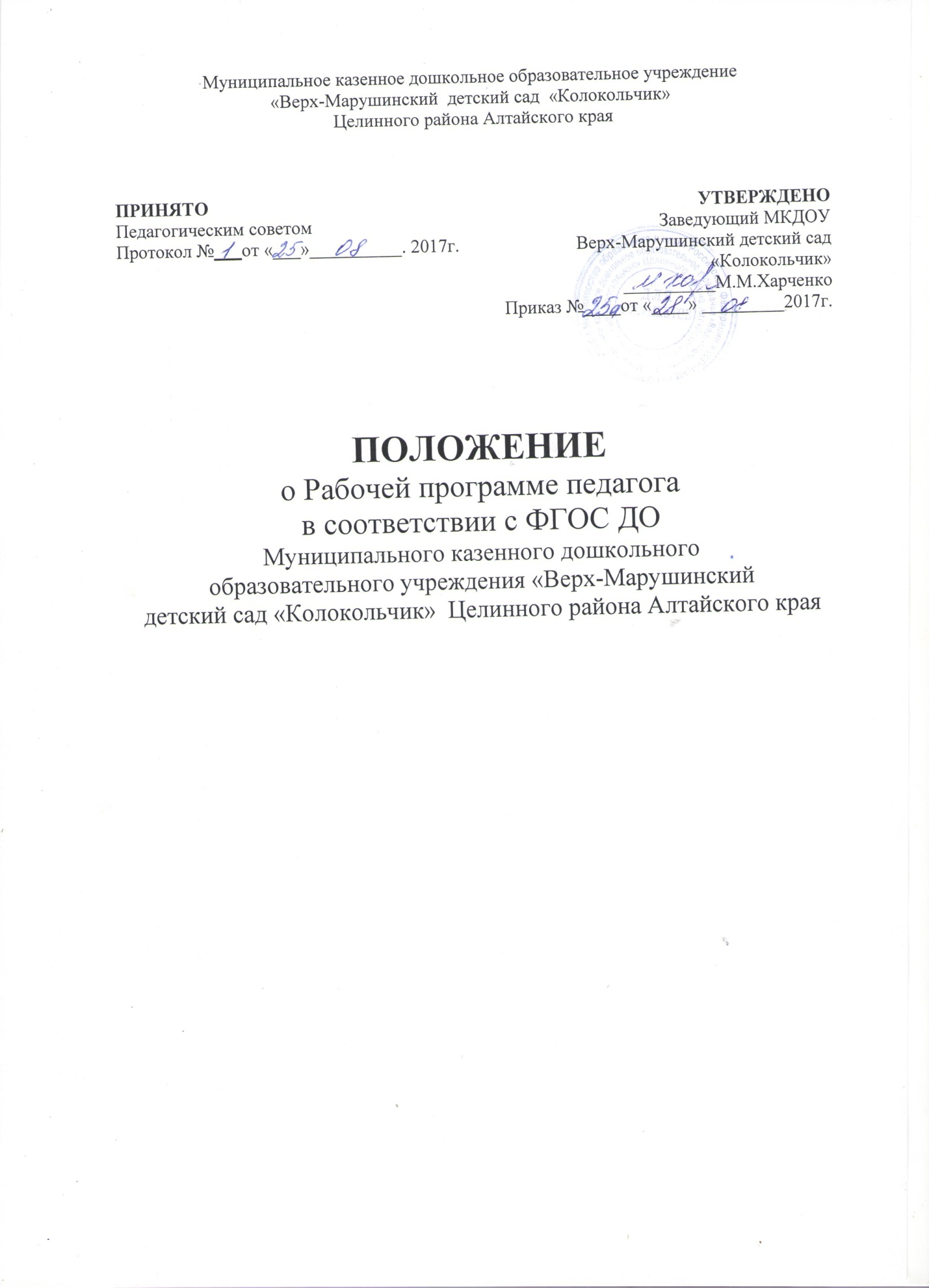 Муниципальное казенное дошкольное образовательное учреждение «Верх-Марушинский  детский сад  «Колокольчик»  Целинного района Алтайского края ПОЛОЖЕНИЕо Рабочей программе педагогав соответствии с ФГОС ДОМуниципального казенного дошкольного образовательного учреждения «Верх-Марушинский  детский сад «Колокольчик»  Целинного района Алтайского краяI.Общие положения1.1. Настоящее Положение разработано в соответствии с Законом РФ «Об образовании в РФ», Приказом Минобрнауки РФ от 17.10.2013 года № 1155 «Об утверждении федерального государственного образовательного стандарта дошкольного образования» (Зарегистрированного в Минюсте РФ 14.11.2013 № 30384) (далее – ФГОС ДО), Уставом Муниципального казенного дошкольного образовательного учреждения «Верх-Марушинский детский сад «Колокольчик»  (далее - МКДОУ) и другими локальными актами. 1.2. Настоящее Положение определяет структуру, порядок разработки и утверждения Рабочей программы педагогов МКДОУ.1.3. Рабочая Программа –   нормативный документ образовательного учреждения, характеризующий систему организации образовательной деятельности, разработанный на основе основной общеобразовательной программы МКДОУ, примерной общеобразовательной программы реализуемой МКДОУ, применительно к конкретной возрастной группе, с учетом Федерального образовательного стандарта дошкольного образования,  национально – регионального и локального компонентов.1.4. Рабочая Программа (далее РП) является неотъемлемой частью образовательной программы ДОУ, разрабатывается педагогами для всех возрастных групп, а так же специалистами МКДОУ и включает обеспечение развития личности, мотивации и способностей детей в различных видах деятельности и охватывает следующие структурные единицы, представляющие определенные направления развития и образования детей (далее - образовательные области):- социально-коммуникативное развитие;- познавательное развитие;- речевое развитие;- художественно-эстетическое развитие;- физическое развитие.1.5. Структура Рабочей Программы является единой для всех педагогических работников, работающих в Учреждении.1.6. Рабочая Программа составляется педагогом на учебный год.1.7. Проектирование содержания образования  осуществляется педагогами в соответствии  с  уровнем  их  профессионального   мастерства  и  авторским видением.1.8. За полнотой и качеством реализации РП осуществляется должностной контроль  заведующим .1.10. Срок данного положения не ограничен. Положение действует до принятия нового.II. Цели и задачи рабочей программы педагога2.1. Цель РП – планирование, организация и управление воспитательным процессом 2.2. РП регламентирует деятельность педагогических работников2.3. РП:- конкретизирует цели и задачи обучения и воспитания;- определяет объем и содержание материала, умений и навыков, которыми должны овладеть воспитанники определенной возрастной категории с учетом индивидуальных и психологических характеристик;- оптимально распределяет время по изучению тем (принцип комплексно – тематического планирования);- способствует совершенствованию методики проведения занятия с учетом  особенностей детей данной возрастной группы;- активизирует познавательную деятельность воспитанников, развитие их творческих способностей;- отражает специфику региона;- применяет современные образовательные технологии;III. Требования к структуре и содержанию Рабочей Программы3.1. Рабочая Программа должна:- четко определять цели и задачи образовательной деятельности в данной конкретной возрастной группе;- реализовать системный подход в отборе программного материала;- конкретно определить требования к приобретаемым воспитанниками знаний, умений, навыков;- рационально определить формы организации процесса обучения и воспитания с учетом возрастных особенностей детей.3.2 Содержание РП должно отражать следующие аспекты образовательной среды ребенка дошкольного возраста :- предметно – пространственная развивающая образовательная среда;- характер взаимодействия со взрослыми;- характер взаимодействия с детьми;- система отношений ребенка к миру, к другим людям, к себе самому.3.3  В соответствии с ФГОС ДО Рабочая Программа должна состоять из обязательной части и части, формируемой участниками образовательных отношений. Обязательная часть РП предполагает комплексность подхода, обеспечивая развитие детей во всех пяти взаимодополняющих образовательных областях.В части, формируемой участниками образовательных отношений, должны быть представлены выбранные и/или разработанные самостоятельно участниками образовательных отношений Программы, направленные на развитие детей в одной или нескольких образовательных областях, видах деятельности и/или культурных практиках (далее - парциальные образовательные программы), методики, формы организации образовательной работы. 3.4. В Рабочей Программе должны быть представлены следующие структурные элементы:Титульный лист.Целевой раздел:1.1. Пояснительная запискаВ пояснительной записке важно указать нормативные правовые документы, на основе которых разработана программа, а так же основная общеобразовательная программа МКДОУ, примерная образовательная программа, парциальные программы, авторские технологии и др. Раскрываются: - срок реализации;- возраст детей;- указывается язык на котором ведется образование;1.1.1. Цель и задачи (с учетом требований ФГОС ДО, на основе ООП ДО МКДОУ и примерной ООП ДО);1.1.2.  Принципы и подходы к формированию программы; 1.1.3. Возрастные, психологические и индивидуальные характеристики особенностей  развития детей, воспитывающихся в группе;1.1.4. Значимые  для разработки Рабочей Программы характеристики, в том числе характеристики особенностей развития детей воспитывающихся в группе:Раскрываются:- выбранные методологические  подходы к образованию детей; - наличие приоритетного направления ООП ДО в ДОУ;- особенности социокультурных условий;- региональные особенности;- этнокультурные особенности;- климатические особенности;- индивидуальные особенности контингента воспитанников группы;- характеристика состава родителей (законных представителей).1.2.Планируемые результаты освоения  программы.Раскрываются - целевые ориентиры группы данного возраста;- целевые ориентиры в части формируемой участниками образовательных отношений- педагогическая диагностика достижения детьми планируемых результатов (мониторинговые условия) Содержательный разделОписание образовательной деятельности в соответствии с направлениями развития ребенка, представленными в пяти образовательных областях, с учетом используемых вариативных примерных основных образовательных программ дошкольного образования и методических пособий, обеспечивающих реализацию данного содержания:Содержание РП должно обеспечивать развитие личности, мотивации и способностей детей в различных видах деятельности и охватывать следующие структурные единицы, представляющие определенные направления развития и образования детей (далее - образовательные области):- социально-коммуникативное развитие;- познавательное развитие;- речевое развитие;- художественно-эстетическое развитие;- физическое развитие.Конкретное содержание указанных образовательных областей должно зависеть от возрастных и индивидуальных особенностей детей. И определяется целями и задачами РП и может реализовываться в различных видах деятельности (общении, игре, познавательно-исследовательской деятельности - как сквозных механизмах развития ребенка).Описание вариативных форм, способов, методов и средств реализации РП с учетом возрастных и индивидуальных особенностей воспитанников, специфики их образовательных потребностей и интересов;Описание образовательной деятельности по профессиональной коррекции нарушений развития детей;Особенности образовательной деятельности разных видов и культурных практик;Способы и направления поддержки детской инициативыОсобенности взаимодействия педагогического коллектива с семьями воспитанников:- особенности взаимодействия с семьями воспитанников группы;- перспективный план работы с родителями на год.Организационный разделОписание материально – технического обеспечения РП;Описание обеспеченности методическими материалами и средствами обучения и воспитания;Распорядок и режим дня:- расписание НОД;- режим дня;- календарный учебный график;- учебный планПерспективно-календарное и/или календарное планирование образовательной работы дошкольного возрастаОсобенности традиционных событий, праздников, мероприятий.Особенности организации развивающей предметно-пространственной среды:Раскрываются:- функции, принципы, задачи, методы построения РППС, центры развития (активности), их насыщение в группе.- описывается пространство ДОУ, его помещения, которые используются для реализации рабочей программы данной возрастной группы, территория (участок) ДОУ; среда ближайшего социума, используемого в образовательном процессеДополнительный разделДанный раздел может быть представлен:- конструкты различных форм организации образовательной деятельности с детьми;- описание игр и упражнений;- картотеки;- сценарии мастер-классов для педагогов и родителей;- комплексы утренней гимнастики;- сценарии различных форм взаимодействия с родителями;- визуальные средства информации (материалы наглядной пропаганды, буклеты, памятки и др.)IV. Требования к оформлению РП4.1. Набор текста производится в текстовом редакторе Word forWindows с одной стороны листа формата А4, тип шрифта: TimesNewRoman, размер - 12 пт.4.2. Оформление титульного листа.На титульном листе рабочей программы представляется следующая информация: - наименование дошкольного образовательного учреждения (в соответствии с Уставом ДОУ, полное, без сокращений) – в верхней части страницы посредине; под наименование ДОУ, указать полный адрес (фактический), местонахождение: индекс, область, город, улица, дом; телефон, адрес официального сайта ДОУ (индивидуальной страницы педагога). Титульный лист считается первым, не подлежит нумерации.;- грифы «согласовано» на педагогическом совете образовательной организации (дата, № протокола), «утверждаю» - руководитель образовательной организации;- название РП;- срок реализации РП;- фамилия, имя и отчество разработчика программы (полностью);- должность, квалификация педагогов;- название города;- год разработки программы.4.3. По контуру листа оставляются поля:верхнее и нижнее - 2 смлевое – 3 смправое -1,5 см4.4. Библиография оформляется в соответствии с ГОСТом.V. Рассмотрение и утверждение рабочих программ5.1. РП рассматривается и утверждается  на Педагогическом совете ДОУ.5.2. РП разрабатывается и рекомендуется до 1 сентября будущего учебного года5.3. Педагогический совет выносит свое решение о соответствии Рабочей Программы существующим требованиям и Уставу МКДОУ.5.4. Утверждение РП заведующим МКДОУ осуществляется до 1 сентября текущего учебного года.5.5. Оригинал РП, утвержденный заведующим ДОУ, находится у  заведующего. В течение учебного года  осуществляется должностной контроль за реализацией Рабочих Программ.VI. Изменения и дополнения в рабочих программах6.1. Основания для внесения изменений:- предложения педагогических работников по результатам работы в текущем учебном году;- обновление списка литературы;- предложения Педагогического совета, администрации МКДОУ.6.2. Дополнения и изменения в РП могут вноситься ежегодно перед началом нового учебного года. Изменения вносятся в РП в виде вкладыша «Дополнения к РП». При накоплении большого количества изменения РП корректируются в соответствии с накопленным материалом.VII. Заключительные положения7.1. Контроль осуществляется в соответствии с годовым планом, планом контроля МКДОУ .7.2. Ответственность за полноту и качество реализации Рабочей Программы возлагается на воспитателей и специалистов.7.3. Ответственность за контроль реализации Рабочих Программ возлагается на  заведующего .7.4. Положение вступает в силу с момента его утверждения заведующим МКДОУ в установленном порядке.7.5. Внесения изменений и дополнений в Положение утверждается приказом МКДОУ.ПРИНЯТОПедагогическим советомПротокол №___от «___»__________. 2017г.УТВЕРЖДЕНОЗаведующий МКДОУ   Верх-Марушинский детский сад  «Колокольчик»__________М.М.ХарченкоПриказ №____от «____» _________2017г.